Western Cape Provincial ParliamentSTANDING COMMITTEE ON EDUCATION 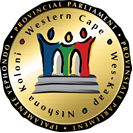 Chairperson: LJ Botha 					              Procedural Officer:  Wasiema Hassen-Moosa 	 							Tel: 021 487-1630	Fax: 021 487-1685								Email: Wasiema.hassenmoosa@wcpp.gov.zaSenior Procedural Officer: Ben Daza		 						Tel: 021 487-1679	Fax: 021 487-1685								Email: bdaza@wcpp.gov.za(Ref no: 11/4/1/2/10)Distributed on 03 September 2019Please note that a meeting of the above Committee will take place as follows:Date		: Tuesday, 10 September 2019Time		: 13:30 – 17:30Venue		: Metro East Education District Office  Belhar Road  Off Nooiensfontein Road  Kuilsrivier AGENDAWelcomeBriefing by the following WCED district offices on the status of schools in each district:Metro East;Metro South; Metro North; and Metro Central.Resolutions/ ActionsAbove agenda items may be rearranged by the Committee at short noticeShould you be unable to attend kindly forward apologies to the Procedural Officer as well as arrange for an alternate and indicate the name of the alternate at your earliest convenience.